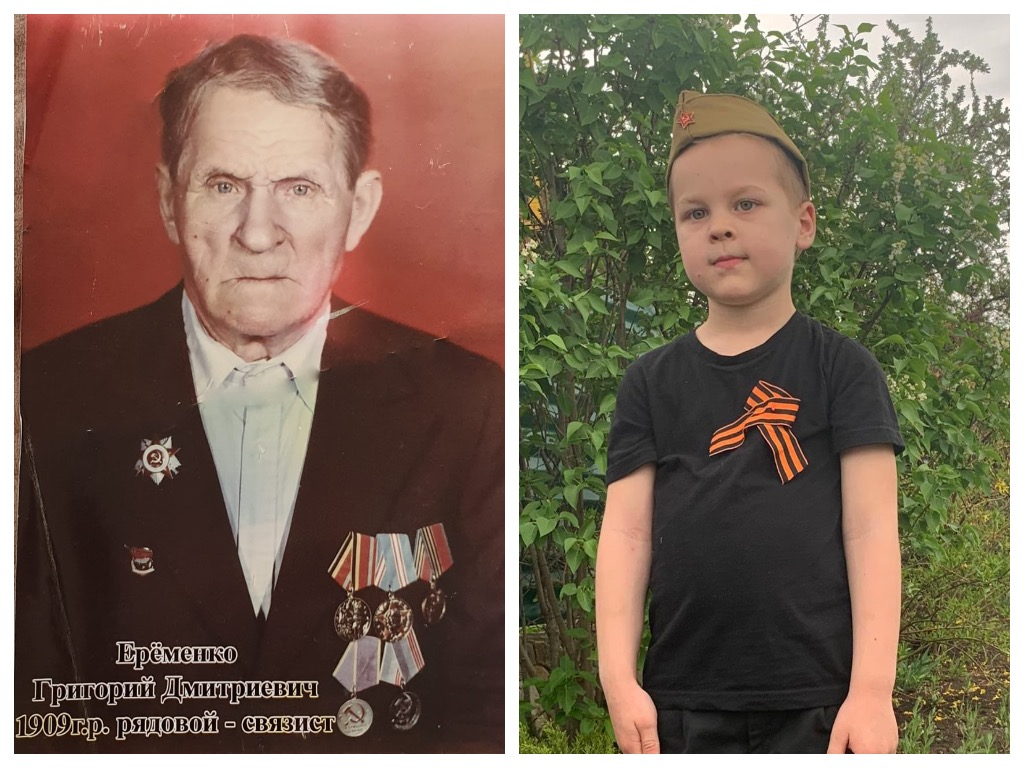 Ерёменко Григорий Дмитриевич(Правнук – Протасов Яков)Ерёменко Григорий Дмитриевич проходил службу в качестве связиста в разведроте и обеспечивал связь с командным пунктом. Григорий Дмитриевич был обязан обеспечивать пешую транспортировку тяжелых катушек телефонных проводов, а также следить за целостностью линий связи.Во время исполнения своих обязанностей, отряд в котором находился Григорий Дмитриевич, был подвергнут вражеской бомбардировке. Разорвавшийся снаряд ранил ногу солдата, а один из осколков прошел сквозь руку. Несмотря на полученные травмы, Григорий Дмитриевич выполнил боевую задачу, за что был награжден Орденом Отечественной Войны.